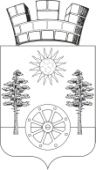 РОССИЙСКАЯ ФЕДЕРАЦИЯРОСТОВСКАЯ ОБЛАСТЬКРАСНОСУЛИНСКИЙ  РАЙОНМУНИЦИПАЛЬНОЕ ОБРАЗОВАНИЕ «ГОРНЕНСКОЕ ГОРОДСКОЕ ПОСЕЛЕНИЕ»АДМИНИСТРАЦИЯ ГОРНЕНСКОГО ГОРОДСКОГО ПОСЕЛЕНИЯРАСПОРЯЖЕНИЕот 15.12.2023 № 60р.п. ГорныйОб утверждении плана реализации муниципальной программыГорненского городского поселения «Развитие транспортной системы» на 2024 годВ соответствии с постановлением Администрации Горненского городского поселения от 05.02.2018 № 21 «Об утверждении Порядка разработки, реализации и оценки эффективности муниципальных программ Горненского городского поселения и Методических рекомендаций» и от 16.09.2022 № 95 «Об утверждении Перечня муниципальных программ Горненского городского поселения, руководствуясь ст. 33 Устава муниципального образования «Горненское городское поселение», Администрация Горненского городского поселения,-1. Утвердить план муниципальной программы Горненского городского поселения «Развитие транспортной системы» на 2024 год» изменения, согласно приложению к настоящему постановлению.2. Настоящее распоряжение подлежит размещению на официальном сайте Администрации Горненского городского поселения и официальному обнародованию.3. Контроль за исполнением настоящего распоряжения оставляю за собой.Глава АдминистрацииГорненского городского поселения                                                                   П.Ю. КорчагинПриложение к распоряжению АдминистрацииГорненского городского поселенияот 15.12.2023 № 60План реализации муниципальной программы Горненского городского поселения «Развитие транспортной системы» на 2024 год№ п/пНомер и наименование Ответственный исполнитель, соисполнитель, участник (должность/ФИО)Ожидаемый результат (краткое описание)Срок реализации (дата)Объем расходов (тыс. руб.)Объем расходов (тыс. руб.)Объем расходов (тыс. руб.)Объем расходов (тыс. руб.)Объем расходов (тыс. руб.)Объем расходов (тыс. руб.)№ п/пНомер и наименование Ответственный исполнитель, соисполнитель, участник (должность/ФИО)Ожидаемый результат (краткое описание)Срок реализации (дата)ВсегоФедеральный бюджетОбластной бюджетБюджет районаБюджет поселенияВнебюджетные источники12345678910111Подпрограмма 1 "Развитие транспортной инфраструктуры Горненского городского поселения"Е.О. Кононоваспециалист первой категории (Глава АдминистрацииГорненского городского поселения Корчагин П.Ю.)ХХ2 192,8---2 192,8-2Основное        мероприятие 1.1.Содержание автомобильных дорог общего пользования местного значения и искусственных сооружений на нихЕ.О. Кононоваспециалист первой категории (Глава АдминистрацииГорненского городского поселения Корчагин П.Ю.)содержание сети автомобильных дорог в полном объеме, в том числе включающая в себя отсыпку, обкос, очистку внутрипоселковых дорог20242 132,8---2 132,8-3Основное мероприятие 1.2.  Ремонт и содержание автомобильных дорог общего пользования местного значения и искусственных сооружений на них   Е.О. Кононоваспециалист первой категории (Глава АдминистрацииГорненского городского поселения Корчагин П.Ю.)отремонтировать  дороги с твердым покрытием автомобильных дорог2024------4Основное        мероприятие 1.3. Оценка муниципального имущества, признание прав и регулирование отношений по муниципальной собственности Горненского городского поселения Е.О. Кононоваспециалист первой категории (Глава АдминистрацииГорненского городского поселения Корчагин П.Ю.)выполнение комплексных работ по изготовлению технических планов внутрипоселковых дорог202460,0---60,0-5Контрольное   событие
программы 1.1Е.О. Кононоваспециалист первой категории (Глава АдминистрацииГорненского городского поселения Корчагин П.Ю.)грейдирование, отсыпка дорог, ямочный ремонт, установка дорожных знаков, производится  в соответствии с заключенными контрактами2024ХХХХХХ6Подпрограмма  2 «Повышение безопасности дорожного движения на территории Горненского городского поселения»Е.О. Кононоваспециалист первой категории (Глава АдминистрацииГорненского городского поселения Корчагин П.Ю.)ХХ150,0---150,0-7 Основное мероприятие 2.1.Организация дорожного движенияЕ.О. Кононоваспециалист первой категории (Глава АдминистрацииГорненского городского поселения Корчагин П.Ю.)повышение безопасности дорожного движения по внутрипоселковым дорогам Горненского городского поселения2024150,0---150,0-8Основное мероприятие 2.2Профилактические мероприятия по пропаганде соблюдения правил дорожного движения, как водителями, так и пешеходамиЕ.О. Кононоваспециалист первой категории (Глава АдминистрацииГорненского городского поселения Корчагин П.Ю.)снижение уровня нарушения правил дорожного движения среди целевых групп участников дорожного движения2024	0,0---0,0-9Контрольное событие  
программы  2.1Е.О. Кононоваспециалист первой категории (Глава АдминистрацииГорненского городского поселения Корчагин П.Ю.)Разъяснительная работа по повышению безопасности дорожного движения(информация представлена на информационных стендах поселения, озвучена на сходах граждан)2024ХХХХХХ10Итого по муниципальной программеЕ.О. Кононоваспециалист первой категории (Глава АдминистрацииГорненского городского поселения Корчагин П.Ю.)ХХ2 342,8---2 342,8-